南臺科技大學 視覺傳達設計系W702攝影棚及器材借用辦法2023年03月20日一、開放對象限本校學生，由視覺傳達設計系(含碩士班)師生優先使用。二、攝影棚內使用及借用說明開放借用日期則依照學校公布之學年度開學、學期結束日為基準，國定假日、例假日等一律不開放借用為原則；寒暑假不外借，若有特別情況經管理單位討論後告知決議，借用時間以學校公佈之行政人員上班時間為原則。凡需借用者至少提前五日以攝影棚Line官方帳號預約時間。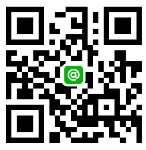 攝影棚官方Line ID：@rwe7881i攝影棚官方Line ID QR code如右圖：請預約【值班時段】並將學生證照片上傳確認身分，收到【預約成功】訊息回覆後，至視傳系網【相關表單】下載【南臺科技大學 視覺傳達設計系攝影棚與器材借用方法】(附件一)，填寫附件完畢後自行列印，於借用當天攜帶至攝影棚交給值班人員完成借用程序；若同時段有借用衝突，以優先收到【預約成功】的「完成登記者」優先借用。如遇系上學生與外系學生同時段借用，以本系學生為優先，如遇特殊情事，將由管理單位裁決。工讀生值班時間以每學期公告W702門口值班表為主，請借用學生務必盡心盡力維護攝影棚內之整齊清潔，使用完成後須回復原狀，以示負責。攝影棚內借用同學嚴禁飲食，唯拍攝主題與食物相關，請於事前登記時說明拍攝主題並由管理團隊同意，違者當學期不再接受該借用人之借用申請，並列入「借用黑名單」。攝影棚內之器材，未經借用者，請勿自行使用；違者當學期不再接受該借用人之借用申請，並列入「借用黑名單」。使用攝影棚紙幕或布幕，須於鞋底黏貼膠帶(須自備)，或脫鞋，保持設備乾淨及延長使用年限；違者當學期不再接受該借用人之借用申請，並列入「借用黑名單」。三、器材借出說明可借用器材請參照附件二，借用流程同攝影棚借用方法，器材借出以7日（日曆天）為限，逾期未還當學期不再接受該借用人之借用申請，並列入「借用黑名單」。若因故須延長借用者，最晚請於歸還日前一天中午12點前向攝影棚Line官方帳號管理者詢問與登記，若確認無其他人登記借用，經同意方可續借。器材借出時，請學生與管理者先行進行確認，歸還時若遇設備非正常使用損壞時，將由借用學生負責賠償，且於當學期不再接受該借用人之借用申請，並列入「借用黑名單」。四、注意事項攝影棚及器材借用時，須抵押學生證或身份證、駕照、健保卡、護照等，使用完畢歸還空間或設備時，經管理者檢查無誤後則歸還抵押之證件。專業器材之借用者，應遵照操作手冊謹慎使用，避免損壞。使用時不得有蓄意破壞、撕毀標籤、污損、拆卸等狀況。專業器材之借用，應先進行檢查。若發現故障、污損、損毀、遺失等情形，應立刻向管理者回報。若因不當使用而導致故障、損毀、遺失零件、遭竊等情形，由使用者負擔維修費用及賠償責任。若發現蓄意破壞、竊盜等之不法行為，將依校規懲處並報警依送法辦。借用攝影棚及器材前請詳閱本借用辦法，親自簽名以示負責。若確定進行借用或借出，則代表同意本辦法內容並願意遵守本辦法之規定。「借用黑名單」將公布於攝影棚、視傳系辦公布欄等，請使用者自重。列入「借用黑名單」者，將該學期不接受該借用人之借用申請。損壞賠償方式：(1)在使用期限內可修復者，賠償維修費。(2)在使用期限內不可修復者，購買新品賠償。(3)若該器材停產，可購買所方認可價格相當之同等品抵償。若有遺失，則購買新品或照價賠償。逾期未歸還者，則限制借用器材，延遲歸還天數為限制借用天數，期滿方可恢復權利。若經管理者確認通知兩次，仍未歸還者，一概以遺失處理，屆時歸還無效。寒暑假及平時整理時間進行器材盤點、維修時，攝影棚及相關設備停止借用，且須配合快速歸還。五、連絡方式攝影棚官方Line ID：@rwe7881i     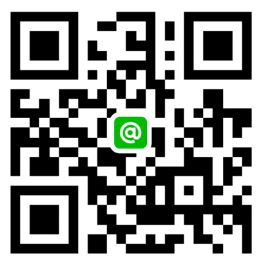  QR code如右圖：若有其他問題，請聯絡：sss103103@stust.edu.tw     視傳系 劉千凡 老師攝影棚及器材為視傳系之重要資源請大家共同維護並珍惜共享優良攝影品質，展現最好的作品效果！~感謝大家~※ 管理單位保有更改、評估、解釋，攝影棚與器材等事務決定權。附件一 　　                               □W702攝影棚內使用　□設備外借    登記時間：　　年 　月　 日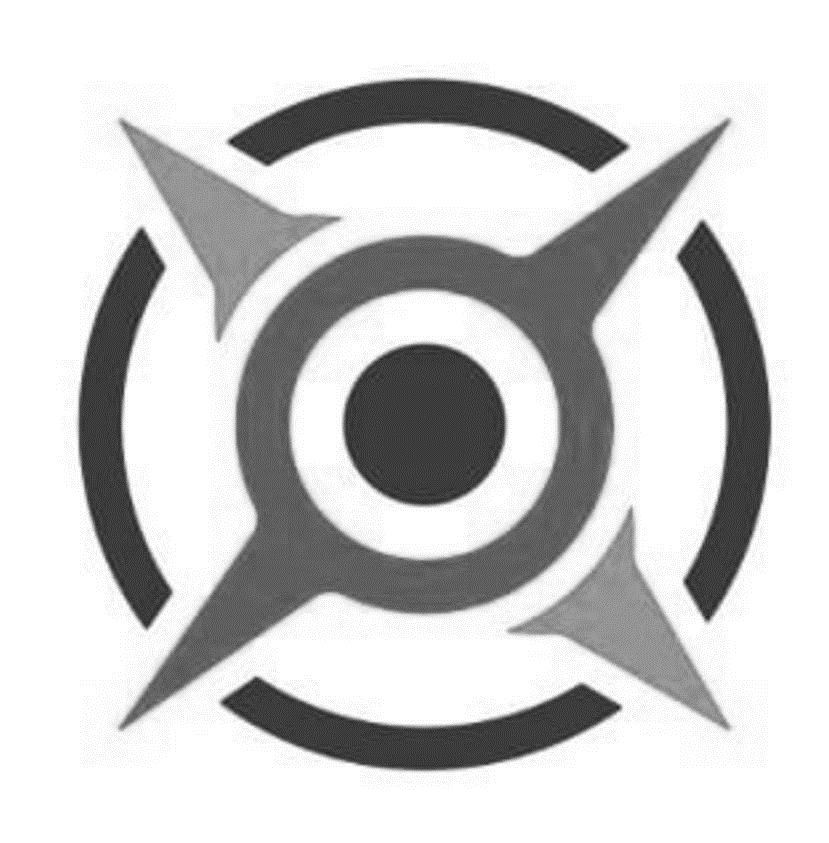 ※一般申請者須指導老師簽名；專題、競賽等長期申請者，流程須跑至系主任簽名。南臺科技大學視覺傳達設計系W702攝影棚及器材借用申請單附件二W702攝影棚 器材單2023/03/17借用申請單借用申請單借用申請單借用申請單借用申請單借用申請單借用申請單借用申請單借用申請單借用申請單借用申請單借用申請單借用申請單借用申請單借用申請單攝影棚借用時間攝影棚借用時間攝影棚借用時間攝影棚借用時間　年　　月　　日     /         時　 　分    ~　 　時　 　分　年　　月　　日     /         時　 　分    ~　 　時　 　分　年　　月　　日     /         時　 　分    ~　 　時　 　分　年　　月　　日     /         時　 　分    ~　 　時　 　分　年　　月　　日     /         時　 　分    ~　 　時　 　分　年　　月　　日     /         時　 　分    ~　 　時　 　分　年　　月　　日     /         時　 　分    ~　 　時　 　分　年　　月　　日     /         時　 　分    ~　 　時　 　分　年　　月　　日     /         時　 　分    ~　 　時　 　分　年　　月　　日     /         時　 　分    ~　 　時　 　分　年　　月　　日     /         時　 　分    ~　 　時　 　分器材借用時間器材借用時間器材借用時間器材借用時間  年　　月　　日　   /　預計歸還時間：　　年　　月　　日  年　　月　　日　   /　預計歸還時間：　　年　　月　　日  年　　月　　日　   /　預計歸還時間：　　年　　月　　日  年　　月　　日　   /　預計歸還時間：　　年　　月　　日  年　　月　　日　   /　預計歸還時間：　　年　　月　　日  年　　月　　日　   /　預計歸還時間：　　年　　月　　日  年　　月　　日　   /　預計歸還時間：　　年　　月　　日  年　　月　　日　   /　預計歸還時間：　　年　　月　　日  年　　月　　日　   /　預計歸還時間：　　年　　月　　日  年　　月　　日　   /　預計歸還時間：　　年　　月　　日  年　　月　　日　   /　預計歸還時間：　　年　　月　　日器材名稱器材名稱器材名稱型號型號型號編號編號編號數量數量備註備註備註123456789101112借用原因借用原因班級班級姓名姓名姓名電話電話專 業 器 材 收 借 確 認 資 料專 業 器 材 收 借 確 認 資 料專 業 器 材 收 借 確 認 資 料專 業 器 材 收 借 確 認 資 料專 業 器 材 收 借 確 認 資 料專 業 器 材 收 借 確 認 資 料專 業 器 材 收 借 確 認 資 料專 業 器 材 收 借 確 認 資 料專 業 器 材 收 借 確 認 資 料專 業 器 材 收 借 確 認 資 料專 業 器 材 收 借 確 認 資 料專 業 器 材 收 借 確 認 資 料專 業 器 材 收 借 確 認 資 料專 業 器 材 收 借 確 認 資 料專 業 器 材 收 借 確 認 資 料我已詳閱借用辦法細則，並同意遵守。我已詳閱借用辦法細則，並同意遵守。我已詳閱借用辦法細則，並同意遵守。我已詳閱借用辦法細則，並同意遵守。我已詳閱借用辦法細則，並同意遵守。我已詳閱借用辦法細則，並同意遵守。我已詳閱借用辦法細則，並同意遵守。我已詳閱借用辦法細則，並同意遵守。我已詳閱借用辦法細則，並同意遵守。我已詳閱借用辦法細則，並同意遵守。我已詳閱借用辦法細則，並同意遵守。我已詳閱借用辦法細則，並同意遵守。我已詳閱借用辦法細則，並同意遵守。我已詳閱借用辦法細則，並同意遵守。我已詳閱借用辦法細則，並同意遵守。指導老師簽名指導老師簽名指導老師簽名視傳系主任簽名視傳系主任簽名視傳系主任簽名借出人簽名(管理人員)借出人簽名(管理人員)借出人簽名(管理人員)收取人簽名(管理人員)收取人簽名(管理人員)收取人簽名(管理人員)收取人簽名(管理人員)收取人簽名(管理人員)備註申請者簽名申請者簽名申請者簽名外系系主任簽名外系系主任簽名外系系主任簽名借用時間借用時間借用時間歸還時間歸還時間歸還時間歸還時間歸還時間棚內使用可外借項目名稱型號數量備註※※LED持續燈（小）GODOX 500C4含電源線※※LED持續燈（大）GODOX 1000Bi2含電源線※※閃燈（大）ASL-ZEUS-D-400W3含電源線※※閃燈（小）Elinchrom D-Lite 44含電源線※※紅外線接收器Flash Trigger_AC-2.41※※腳架SIRUI N-2204X+K20X4※※燈腳6※※旗板架KUPO CS-20MB6※※相機Nikon D7501※※鏡頭Nikon 16-35mm1※※鏡頭Nikon 24-70mm1※※鏡頭Nikon 18-200mm1※※鏡頭Nikon 50mm1※※鏡頭Nikon 60mm1※※拍攝台1※紙幕1白、灰、藍